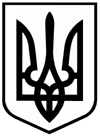 Полтавська областьХорольська міська радаХорольський міський головаРОЗПОРЯДЖЕННЯ17 вересня 2019 року									    №66-рПро затвердження паспортів бюджетних програм на 2019 рікКеруючись ст.20 Бюджетного кодексу України,  ст.42 Закону України “Про місцеве самоврядування в Україні”, Правилами складання паспортів бюджетних програм місцевих бюджетів та звітів про їх виконання, затвердженими наказом Міністерства фінансів України від 26 серпня 2014 року №836 “Про деякі питання запровадження програмно-цільового методу складання та виконання місцевих бюджетів”, відповідно до рішення сесії Хорольської міської ради від 28 лютого 2019 року №1341 «Про місцевий бюджет Хорольської міської ради на 2019 рік», вирішив:1.Затвердити зміни до паспортів бюджетних програм на 2019 рік виконавчого комітету Хорольської міської ради за кодами типової програмної класифікації видатків та кредитування місцевого бюджету:- 0110180 «Інша діяльність у сфері державного управління»;- 0115012 «Проведення навчальних зборів і змагань з неолімпійських видів спорту»;- 0116030 «Організація благоустрою населених пунктів»;- 0117330 «Будівництво інших об’єктів комунальної власності»;- 0117442 «Утримання та розвиток інших об’єктів транспортної інфраструктури».2.Затвердити паспорт бюджетної програми на 2019 рік виконавчого комітету Хорольської міської ради за кодами типової програмної класифікації видатків та кредитування місцевого бюджету:- 0117363 «Виконання інвестиційних проектів в рамках здійснення заходів щодо соціально-економічного розвитку окремих територій». 3.Контроль за виконання даного розпорядження покласти на начальника відділу бухгалтерського обліку, звітності та господарського забезпечення Глущенко Ю. О.Міський голова							              С.М.Волошин